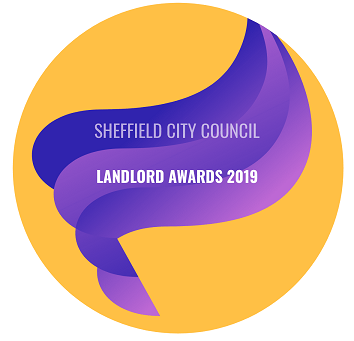 Private Housing Standards - Landlord Awards 2019
Ticket Booking Form  Thursday 12th September – Mercure St PaulsTime: 6.30pm-LateTickets Cost £32pp to include:Access to the CeremonyWelcome DrinksThree Course Set MealDrinks with DinnerEvening EntertainmentPlease return completed booking forms to: PHSLLawards@sheffield.gov.uk 
if you have any questions please call Fiona Wain on 01142734680 / email Fiona Wain on the email address above. 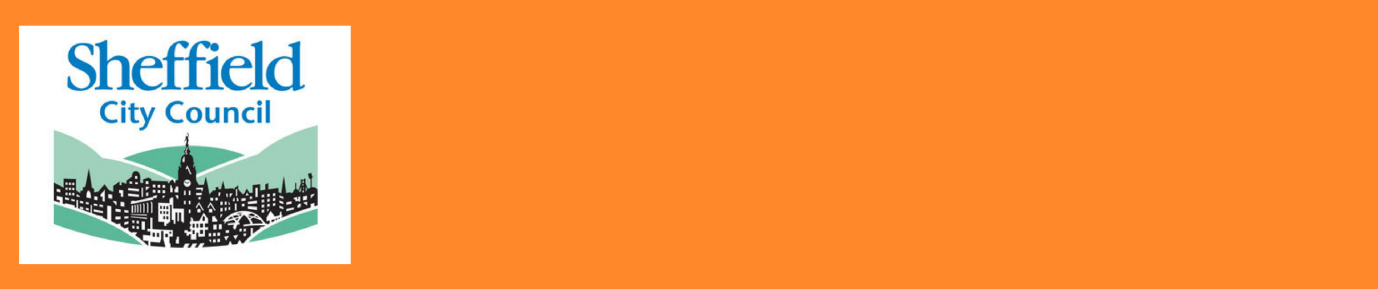 Name :Address:Organisation / billing name:Organisation / billing address: Contact telephone number:Contact email address:Ticket total:Dietary requirements:Dietary requirements: